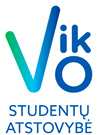 VILNIAUS KOLEGIJOSSTUDENTŲ ATSTOVYBĖS TARYBOSSUSIRINKIMO PROTOKOLAS2021-12-22 Nr. 04VilniusSusirinkimas įvyko 2021-12-22Susirinkimo pirmininkė (-as): Greta MockevičiūtėSusirinkimo sekretorė (-ius): Greta MockevičiūtėDalyvauja 6 atstovai (sąrašas pridedamas 1 priede).Darbotvarkė:Dėl finansinės ataskaitos tvirtinimo;Renginių finansavimas fakultetuose;Dėl kitų klausimų.SVARSTYTA. Finansinės ataskaitos pristatymas ir tvirtinimas.Pranešėjas – Greta MockevičiūtėBuvo pristatoma 2021-04-01 – 2021-12-01 finansinė ataskaita. Klausimai: Mantas Šikšnius – Kas įėjo į DRIVE-IN išlaidų sumą? – atsakymas – į išlaidų sumą įėjo filmo demonstravimas, garsistai, ekranas. Mantas Šikšnius – Už ką Editai kompensacija už DRIVE-IN? – atsakymas – už video kūrimą fb platformoje.Mantas Šikšnius – kodėl pasirinkot tokius brangius atlikėjus pirmakursių krikštynų afterio metu? – atsakymas – tuo metu gavome tik tokius pasiūlymus, ji buvo viena pigesnių.Vyko balsavimas tvirtinant 2021-04-01 – 2021-12-01 finansinę ataskaitą:Už – 5Prieš – 0Susilaiko – 0NUTARTA. Finansinė ataskaita vienbalsiai patvirtinta.SVARSTYTA. Renginių finansavimas fakultetuose.Pranešėjas – Greta MockevičiūtėBuvo diskutuojama, kiek turėtų būti skiriama lėšų iš Centrinio Biuro sąskaitos fakultetų renginiams. NUTARTA. Taryba pateikė pasiūlymą, kad skiriama turėtų būti daugiausiai 250 eurų per metus, bet renginio planas turi būti pilnai pateiktas, įtraukta sąmata, renginio tikslas ir nauda organizacijai. Šis pasiūlymas bus diskutuojamas ir tarp Centrinio Biuro narių. Susirinkimo pirmininkė (-as)	Greta MockevičiūtėSusirinkimo sekretorė (-ius)	Greta Mockevičiūtė